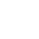 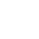 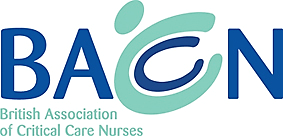 Support and SustainA review of critical care pandemic experiences and reflections on supporting critical care into the futureThursday 25 February 202117:30-21:00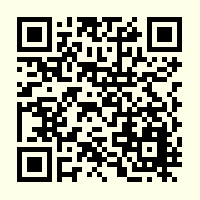 Governors Hall St Thomas’ Hospital LondonBACCN Members £25 Non-members £30 – includes light mealBook online https://www.baccn.org/regions/southern/southern-events/